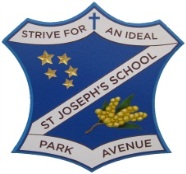 	TUCKSHOP MENU	2017 Term 3EVERYDAY MENUSANDWICHESChicken or Ham 			$3.50With Salad				$4.50Egg				$3.00Egg & Lettuce			$3.20Salad				$3.50Jam				$1.00Vegemite				$1.00Cheese				$1.00Toasted sandwich 	        add 	$0.50WRAPSChicken or Ham			$4.50With Salad				$5.50Salad				$4.50SALADSHam or Chicken Salad Box		$5.50Salad Box				$4.50SNACK ITEMSPopcorn				$1.00Apple Slinky				$1.00Muffin				$1.50Fruit of the Day			$1.00Two Fruits 				$1.50Carrot Sticks			$1.00Sultanas				$1.00Snack Pack (Popper & any 2 items)	$4.00ALL HOT FOOD IS ONLY AVAILABLE AT 1st BREAKBURGERSChicken with lettuce & mayo		$5.00Cheese Burger				$5.00With Salad & Beetroot			$5.50HOT LUNCHESChicken Tender Wrap			$5.00With Salad					$5.50Chicken & Gravy Roll			$4.50Hot Dog with Sauce			$2.80Hot Dog with Sauce & Cheese		$3.20Chicken Wedge			      each	$0.90Garlic Bread				$1.00TOASTIESHam, Cheese & Tomato			$4.00Chicken, Cheese & Mayo			$4.00Vegemite & Cheese			$2.00Sauces – Tomato/BBQ			$0.30Plastic Cutlery				$0.05DRINKSPoppers					$1.50Bottled Water				$1.50Chocolate or Strawberry Milk		$2.20PLEASE NOTE THAT THE FOLLOWING ITEMS ARE ONLY AVAILABLE ON THE NOMINATED DAYMONDAYMeat Pie					$3.00Mini Pie				      each	$0.90Sausage Roll				$2.50TUESDAYPizza Pocket (Ham, cheese & Pineapple)	$4.50WEDNESDAYChicken Caesar Wrap			$5.00THURSDAYLasagne					$4.50ICEBLOCKSZooper Dooper				$0.50Icy Poles (Lemonade or Raspberry)	$1.20Fandangles (Fairy Floss, Choc Marsh or 		Bubblegum)		$1.50Lifesavers					$1.20Frozen Yoghurt	(Strawberry or Mango) 	$2.00Ice Cream Cup				$1.20Frosty Fruits				$1.20									